104年「廉政Fun一夏」服務營課程表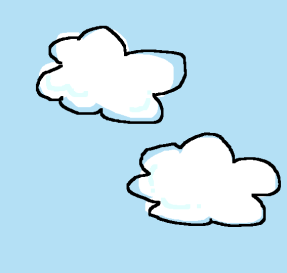 期間：104年8月24日至8月25日8月24日(星期一)8月25日(星期二)時間課程地點講座/負責人員08:50~09:00相見歡-報到3樓會議室黃祺安、黃羽彤、役男3名09:00~09:05開訓典禮3樓會議室劉分署長邦繡09:05~09:50廉政推廣、活動介紹與機關簡介3樓會議室吳碧珊10:00~10:50行政執行業務簡介3樓會議室唐菡徽書記官11:00~11:50廉政微電影欣賞及團康活動3樓會議室黃祺安、黃羽彤12:00~13:30吃飽了再上-午餐(會議室)吃飽了再上-午餐(會議室)吃飽了再上-午餐(會議室)13:40~14:00步行至嘉義公園步行至嘉義公園步行至嘉義公園14:10~14:40廉政問卷調查實作嘉義公園吳碧珊14:50~15:35闖關遊戲嘉義公園黃祺安15:40~15:55步行至國立華南高級商業職業學校步行至國立華南高級商業職業學校步行至國立華南高級商業職業學校16:00~17:00整理舊書包包愛心到肯亞華商活動中心吳碧珊17:05~17:15步行回嘉義分署步行回嘉義分署步行回嘉義分署17:20~17:30分享問卷實作心得3樓會議室吳碧珊17:40~18:30食指大動-晚餐(會議室)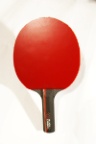 食指大動-晚餐(會議室)食指大動-晚餐(會議室)18:40~20:10乒乓大賽3樓桌球室吳碧珊20:30~21:00廉政微電影欣賞3樓會議室黃祺安、黃羽彤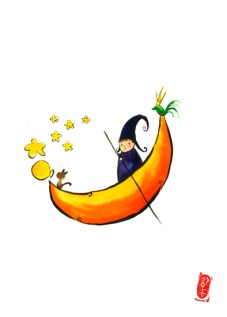 21:10~10:30盥洗及就寢盥洗及就寢盥洗及就寢時間課程地點地點講座/負責人員05:00~05:30起床盥洗及收拾行囊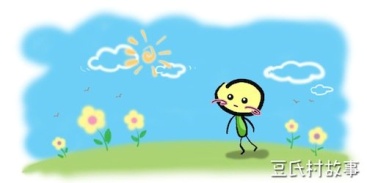 起床盥洗及收拾行囊起床盥洗及收拾行囊起床盥洗及收拾行囊05:35~06:00搭車前往蘭潭搭車前往蘭潭搭車前往蘭潭搭車前往蘭潭06:05~07:05健康向前走蘭潭-嘉義大學步道蘭潭-嘉義大學步道周心憲07:10~07:35搭車返回嘉義分署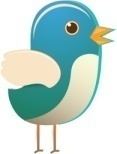 搭車返回嘉義分署搭車返回嘉義分署搭車返回嘉義分署07:40~08:50早起的鳥兒有蟲吃-早餐 早起的鳥兒有蟲吃-早餐 早起的鳥兒有蟲吃-早餐 早起的鳥兒有蟲吃-早餐 09:00~09:30步行至嘉義農業試驗分所步行至嘉義農業試驗分所步行至嘉義農業試驗分所步行至嘉義農業試驗分所09:40~10:40水土保持及農村樂活體驗嘉義農業試驗分所嘉義農業試驗分所吳碧珊10:50~11:20回饋性環境清潔服務嘉義農業試驗分所嘉義農業試驗分所吳碧珊11:30~12:00步行回嘉義分署步行回嘉義分署步行回嘉義分署步行回嘉義分署12:05~13:30吃飽了再上-午餐吃飽了再上-午餐吃飽了再上-午餐吃飽了再上-午餐13:40~14:30資安防護小撇步3樓會議室王耀賢王耀賢14:40~15:30催眠人生3樓會議室黃宗興黃宗興15:35~15:45步行至國立華南高級商業職業學校步行至國立華南高級商業職業學校步行至國立華南高級商業職業學校步行至國立華南高級商業職業學校15:50~16:50整理舊書包包愛心到肯亞華商活動中心吳碧珊吳碧珊16:55~17:05步行回嘉義分署步行回嘉義分署步行回嘉義分署步行回嘉義分署17:10~17:30座談會3樓會議室吳碧珊吳碧珊17:35~賦歸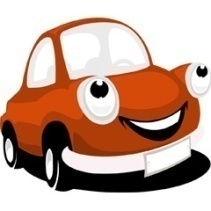 賦歸賦歸賦歸